Metabolic Endocrine and Blood GasesFellowship SAQ 2017Question 1A 56 year old female is brought in by police with what is thought to be a psychiatric condition. She is appears to have an elevated mood and has been found in a shopping centre behaving erratically. She has grazes on her face and arms. The patient is unable to give you any useful information beyond this.ObservationsP 	140BP 	150/100Sats 	99%RR	30T	39.9GCS 	14a) List your differential diagnosis (6 marks)Thyroid Storm – (hyperthyroidism not enough)Drug Overdose inc TCA/anticholinergic agentsPsychiatric Condition e.g. BipolarSepsis due to any cause (note new Sepsis 3 definition – life threatening organ dysfuction secondary to dysregulated host response to infection, mention qSOFA score Hypotension <100, Altered Mental State <15, Tachypnea >/= 22)Intracerebral bleed/SDHIntracerebral infection e.g encephalitis/meningitisHeat strokeNMS/MHBlood results shownHb 	140WCC 	12Plts 	140TSH 	0.00Na	156K	5.4Ur	10Cr	140LFT	NormalCMP	NormalCRP	12UA 	negativeCXR	NormalECG	Sinus Rhythm 130bpm, no changes to suggest hyperkalaemic effectb) List the initial emergency management steps (10 marks)Oxygen – total body consumption increasedBenzodiazepines titrated in 5mg aliquots of midazolam – gain control and sedate patient to reduce heat productionIV fluids  - cooled, to likely sig dehydration causing renal dysfunctionEvaporative cooling – fan and water mistIDC to monitor UOPTU 900-1200mg orally or via NGLugols Iodine 5 drops (must be > 30mins after PTU)Na Iodide 1g bdHydrocortisone 100mg 6 hrly IV (or dexamethasone)Propranolol 0.5-1mg/min IV up to max 10mgHDU/ICU dispositionQuestion 2A 20kg 6 year old boy presents with 2 weeks of lethargy. He is now complaining of abdominal pain and his mother has noticed that he is breathing fast. He has vomited 3 times in the department. He has sunken eyes, reduced skin turgor and hasn’t passed any urine for 16 hrs. He has no history of medical illnesses.P	160BP	80/50Sats	99%RR 	60Temp 	36.7pH	7.01pCO2	18HCO3	6Lact	7.1Gluc	34K	5.0		Na	129Cl	90a) Interpret the blood gas including all calculations that you would perform  (6 marks)HAGMA due to DKAAG = (129 + 5) – (6 + 90) =  134 – 96 = 38(or without K included = 33)Corrected Na = 129 + (34-5.5)/3 = 138.5Winters = (1.5 x 6) + 8 = 17 Appropriate respiratory responseDelta Ratio = 33-12/24 – 6 = 21/18 = 1.16Isolated HAGMAb) List the management steps in the first hour (8 marks)Commence fluid resuscitation – 10mls/kg NaCl then reassess, unlikely to need > 20mls/kgOngoing NaCl guided by calculation of percentage dehydrated (likely severe) – can use charts to calculate or calculate total defecit plus maintainence and replace over 48hrsInsulin – 0.1 units/kg/hrPotassium replacement – commenced at a rate of 20-40mmol/L once K <4.5 and urine output established2 x  Iv lines – 1 for samplingConsider arterial line if ongoing haemodynamic upsetStrict fluid balance – IDCNGT and NBMOndansetronClose monitoring of glucose/ketones/obs/neurological status4 hours into the childs management you are still waiting for a bed on the paediatric HDU. The registrar tells you that the child became irritable and is now obtunded with a GCS of 6. He is becoming bradycardic and resp rate has fallen to 15.c) What is the likely cause (1 mark)Child has cerebral oedema and may be coningd) Outline your immediate management (6 marks)0.5g/kg of 20% Mannitol statIntubate – any appropriate drugs but avoid suxETT 5.5, depth 15cmHyperventilateReduce rate of fluids by 1/3Nurse head upArrange CT brain once stabilisedUrgently contact paeds and ICUQuestion 3 A 23 year old woman presents with postural dizziness, lethargy and anorexia. She has vomited several times and describes having been unwell for 3 weeks. She denies taking any medications. On examination she looks mildly dehydrated and has vitiligo. Examination is otherwise unremarkable.ObservationsP	120BP	80/30 (despite 2L NaCl stat)T	36.7RR	22Sats 	98pH	7.23pCO2	28Lact	2.3HCO3	14Na 	126K	7Cr	120Gluc	3.1Cl	110LFT	normalCMP	normala) Interpret the blood results including any calculationsNAGMAAG = (126 + 7) – (14 + 110) = 133- 124 = 9Hyponatraemia and HyperkalemiaRelative HyperchloraemiaWinters = 1.5 x 14 +8 = 29 (appropriate)No need for delta gap calc as not HAGMAb) List 3 differential diagnoses (3 marks)Addisonian crisisDiarrhoea of any cause inc villous adenoma, SB fistula, IBD, laxative abuseRTA/Diuretic abuseOther things such as burns/pancreatitis/bowel obstn/cirrhosis all unlikely given the clinical settingNormovolaemic and hypervolaemic causes of low Na don’t fit the clinical picturec) List the most important 3 immediate management steps (3 marks)Hydrocortisone 200mg IV statAppropriate Rx of hyperkalaemia with insulin/dex, salbutamol, calcium gluconateFeed if able to eat otherwise 50mls 50% dextrose for hypoglycaemiad) What test will be most valuable in determining the underlying cause (1 mark)Cortisol (random)Question 4A 65 year old alcoholic male presents after a syncope. He has had a recent chest infection and is on a course of antibiotics. His ECG is shown below.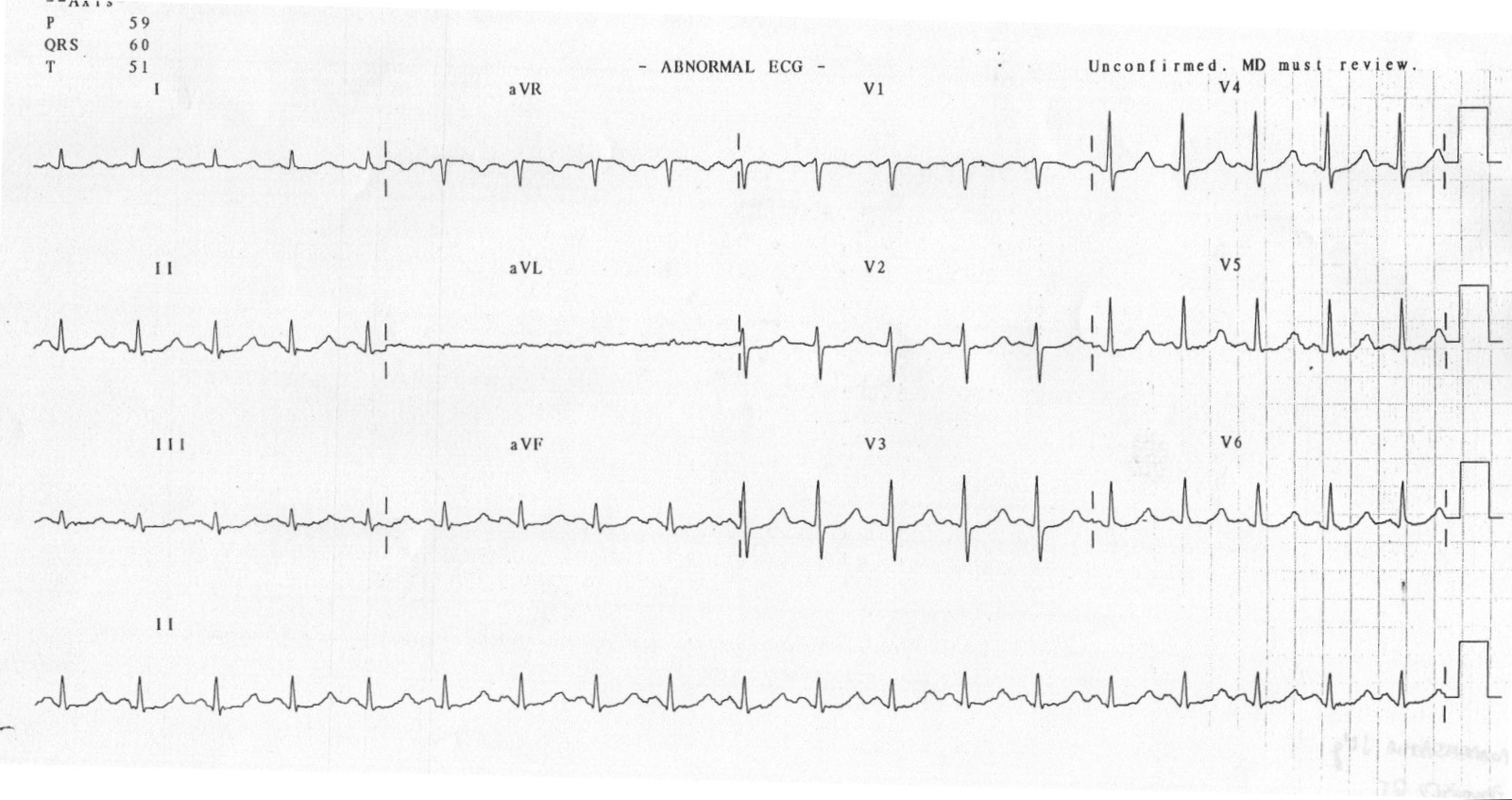 a) List the most abnormal finding on this ECG (1 mark)Long QTcb) What are 5 likely causes of this abnormality in this man, with justification for each (5 marks)HypomagnaesaemiaHypocalcamiaHypokalaemia –electrolytes often abnormal in hazardous drinkingCardiac causes – e.g alcoholic cardiomyopathyDrug induced e.g macrolide antibiotics for chest infectionAs you gathering the canulation trolley the cardiac arrest buzzer is pushed, when you arrive at the bedside the patient has no signs of life and the nurse shows you this. 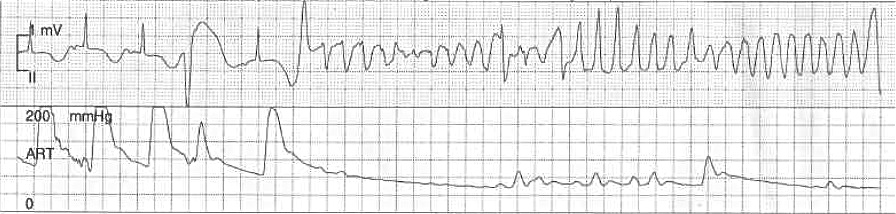 c) In the table below list the 4 most important actions you will direct your team to take in the first 2 minutes, with details of each (8 marks)Adrenaline is incorrect as is only administered after the 2nd shockQuestion 5A 54 year old man presents post ictal after a witnessed seizure. He has the following VBGpH 		7.2pCO2		76HCO3		18Lactate	10K 		5.4Na		110Cl		109	a) List some possible causes for his hyponatraemia, classified by fluid status, in the table below (9 marks)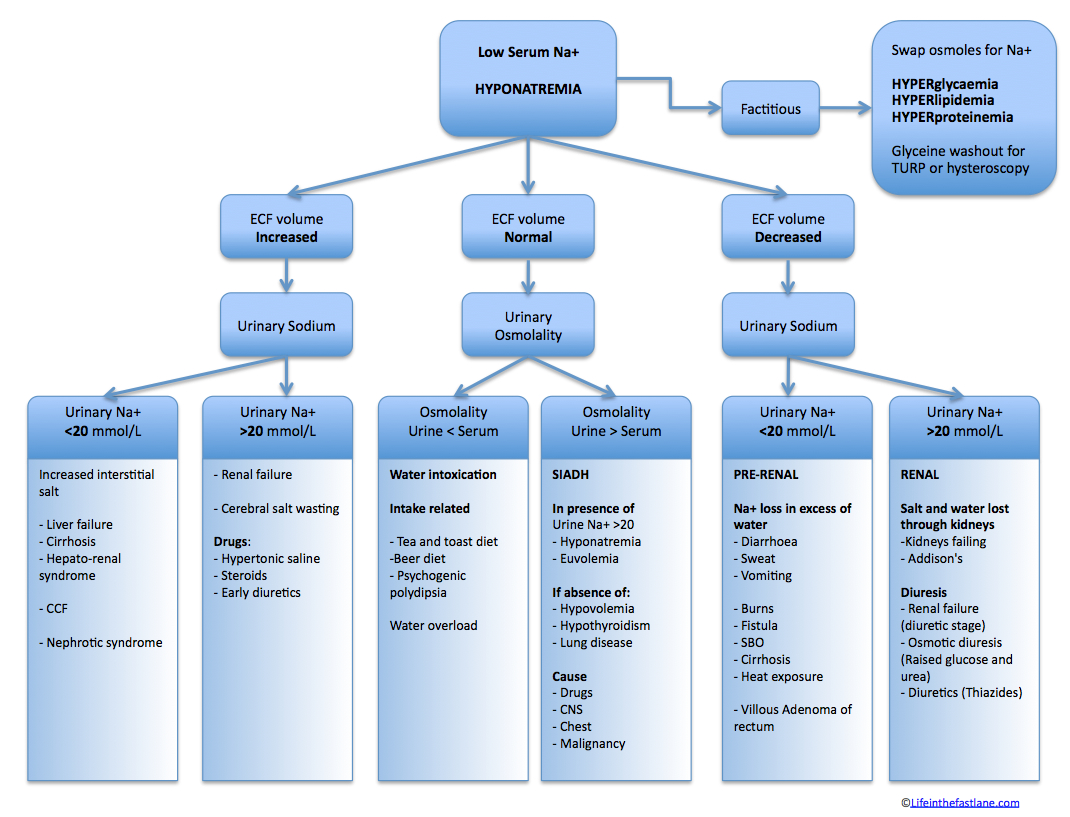 The patient has a further tonic clonic seizureb) How will you raise the Na and by how much will you aim to increase (2 marks)3% NaCl (hypertonic) 1-2mls/kg over 20 minsAim to increase by 5-7mmolTotal increase over 24 hrs of no more than 10mmol – risk of osmotic demyelinationDUNN3% Saline•100 mL = 50 mmol•3 x normal osmolality•must be given via a central lineIndications•only for therapy of severe hyponatraemia with acute cerebral symptoms•50 mmol/hour = (1-2 mL/kg/hour) until Na+ 125 -130 then maintained for 48 hours•adult starting dose of 150mL (2mL/kg) 3% saline over 20 min-repeat as required to raise [Na+] 5mmol/L by one hour-remeasure [Na+] after the first 20min infusion has finished to monitor progress and adjust second infusion dose if required-250 mmol over 10 min if seizures present (raises [Na+] 7 mmol/L)c) List 10 investigations you will order with justification (20 marks)Plasma and Urine Osm – helps to delineate cause e.g. SIADH Formal EUC – formal Na level and other electrolytesCMP – Potential for other elec abn, paraneoplastic phenomenaLFT - ?malignancyFBC - ?infective causesCTB – mass lesions as cause forECG – evidence of other electrolyte abnormalities/rhythm disturbancesTSH – hypothyroidism as a cause of hyponatraemiaCortisol - ?addisionsCXR - ?pancoast tumour leading to SIADHGlucose – possible cause for seizureActionDetailsActionDetailsCommence CPR30:2 Compressions to ventilations via BVM, 2 min cycles between pulse checksDefibrillate as soon as pads attachedAP paddle position, shock at 200J, stacked shocks as a witnessed arrestIV accessCheck VBG for K/Ca, send blood for CMPReplace electrolytes as guided by VBG -10mmol MgSO4 prior to result as likely to be low, 10mls 10% CaGluc, 10mmol KClEuvolaemicHypovolaemicHypervolaemic